Информационное письмо	ГБУ РО «МИАЦ» информирует, что 29 сентября 2021 года проводится очередной, ежегодный День сердца.	Всемирный день сердца — это ежегодная глобальная кампания в области здравоохранения, поддерживаемая Всемирной организацией здравоохранения. С 2011 года Всемирный день сердца отмечают в фиксированный день - 29 сентября. Ее основная задача — повышение осведомленности о заболеваниях сердечно-сосудистой системы, причинах их возникновения и способах предотвращения.К сожалению, сердечно-сосудистые заболевания являются главной причиной смертности людей во всем мире и ежегодно уносят около 18 миллионов жизней. Не случайно подобные нарушения состояния здоровья называют самыми распространенными и серьезными недугами нашего века. Особенно актуальна эта тема для нашей страны. По данным директора Научного центра сердечно-сосудистой хирургии им. Бакулева Лео Бокерии, в России 22-22,5 миллионов человек ежегодно страдают подобными заболеваниями.Девиз Всемирного дня сердца 2021 года, как и в предшествующие годы – «Сердце для жизни».	Эта дата призвана привлечь внимание общества к вопросам сохранения здоровья, подчеркнуть важность профилактики сердечно-сосудистых заболеваний, как на массовом, так и на индивидуальном уровне. 	К факторам риска возникновения сердечно-сосудистых заболеваний относятся прежде всего повышенное кровяное давление, высокий уровень холестерина и глюкозы в крови, курение, употребление спиртных напитков, недостаточное потребление овощей и фруктов, лишний вес и гиподинамия.В группе риска находятся пожилые люди, мужчины от 35 лет, а также женщины, у которых наступила менопауза. В последнее время сердечно-сосудистые заболевания все чаще поражают молодых людей, хотя раньше они были свойственны более старшему поколению.Как утверждают специалисты Всемирной федерации сердца, 80% случаев преждевременной смерти от инфарктов и инсультов можно предотвратить, если вести здоровый образ жизни.Поэтому так важна профилактика заболеваний сердца с ранних лет. Родителям и медицинским работникам необходимо формировать у подрастающего поколения привычку вести здоровый образ жизни, заниматься спортом, правильно питаться.	ГБУ РО «МИАЦ», учитывая актуальность и важность проблемы, рекомендует организовать проведение мероприятий, посвященных Всемирному дню сердца, максимально используя имеющийся потенциал форм, методов, приемов информационного общения с населением. Учитывая сложившуюся эпидемиологическую обстановку, возможен следующий формат проведения этой даты - информирование населения через СМИ (публикации в печати; трансляции в СМИ; выступления на радио), интернет и соцсети, выпуск санбюллетеней, буклетов, памяток, плакатов, баннеров, проведение онлайн-мероприятий и другие доступные формы.	О проведенных мероприятиях и результатах анкетирования необходимо информировать ГБУ РО «МИАЦ» до 13 октября 2021г.ПРИЛОЖЕНИЕ: - «10 шагов к здоровому сердцу» - памятка для населения - «Каков Ваш риск сердечно-сосудистых заболеваний?» – анкета И.О. начальника							С.А. ЖиляковИсп. Белова Ольга ВладимировнаТел. 306-50-80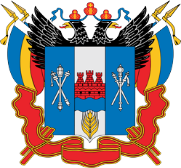 МИНИСТЕРСТВО ЗДРАВООХРАНЕНИЯРОСТОВСКОЙ ОБЛАСТИГБУ РО «МЕДИЦИНСКИЙ ИНФОРМАЦИОННО-АНАЛИТИЧЕСКИЙ ЦЕНТР»ИНН 6166052727 ОГРН 1056163019846344029, г. Ростов-на-Дону, пр.Сельмаш, 14Тел. (863) 218-58-81E-mail: miacrost@miacrost.ruWWW-сайт: www.miacrost.ru20.09.2021г. № 22.05-358Руководителям органов управленияздравоохранением муниципальных образований,главным врачам государственных медицинских организаций, Центров здоровья, ЦГБ, ЦРБ, РБ, ГП